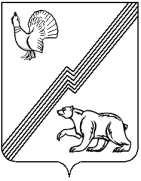 ГЛАВА ГОРОДА ЮГОРСКАХанты-Мансийского автономного округа – ЮгрыПОСТАНОВЛЕНИЕот__01 июня 2021 года__                                                                                          № _28-пг_  «О Плане противодействия коррупции в городе Югорске на 2021-2024 годы»(с изменениями от 20.09.2021 № 49-пг, от 28.01.2022 № 4-пг, от 26.07.2022 № 54-пг)В целях реализации Указа Президента Российской Федерации от 16.08.2021 № 478 «О Национальном плане противодействия коррупции на 2021-2024 годы», в соответствии с Федеральным законом от 06.10.2003 № 131-ФЗ «Об общих принципах организации местного самоуправления в Российской Федерации», Федерального закона от 25.12.2008 № 273-ФЗ «О противодействии коррупции», со статьей 8 Закона Ханты-Мансийского автономного округа-Югры от 25.09.2008 № 86-оз «О мерах по противодействию коррупции в Ханты-Мансийском автономном округе-Югре», распоряжением Губернатора Ханты-Мансийского автономного округа-Югры от 12.04.2021 № 96-рг «О плане противодействия коррупции в Ханты-Мансийском автономном округе-Югре на 2021-2023 годы», решением Думу города Югорска от 02.11.2021 № 86 «Об учреждении контрольно-счетной палаты города Югорска с правами юридического лица», пунктом 1.4. протокола заседания Комиссии по координации работы по противодействию коррупции в Ханты-Мансийском автономном округе-Югре от 14.12.2021 № 3, координации работы по противодействию коррупции:Утвердить План противодействия коррупции в городе Югорске на 2021-2024 годы (приложение). Определить Управление внутренней политики и общественных связей администрации города Югорска координирующим органом по взаимодействию с органами, структурными подразделениями органов местного самоуправления города Югорска по вопросам формирования и исполнения Плана.Руководителям органов, структурных подразделений органов местного самоуправления обеспечить исполнение Плана мероприятий, предоставление информации об исполнении в Управление внутренней политики и общественных связей администрации города Югорска за пять рабочих дней до окончания установленного срока, а также отчетного года в соответствии с направлением деятельности. 4. Опубликовать постановление в официальном печатном издании города Югорска и разместить на официальном сайте органов местного самоуправления города Югорска.5. Контроль за выполнением постановления оставляю за собой. Глава города Югорска                                                                            А.Ю. ХарловПриложениек постановлению главы города Югорскаот 01.06.2021 № 28-пг(с изменениями от 20.09.2021 № 49-пг, от 28.01.2022 № 4-пг, от 26.07.2022 № 54-пг)Планпротиводействия коррупции в городе Югорске на 2021- 2024 годы№ п/пМероприятияСрок выполненияОтветственные исполнители1.Организационные мероприятия по противодействию коррупцииОрганизационные мероприятия по противодействию коррупцииОрганизационные мероприятия по противодействию коррупции1.1.Проведение заседаний Межведомственного Совета при главе города Югорска по противодействию коррупции не реже 1 раза в квартал,2021 - 2024 Глава города,Управление внутренней политики и общественных связей администрации города Югорска1.2.Проведение заседаний комиссии по соблюдению требований к служебному поведению муниципальных служащих органов местного самоуправления города Югорска и урегулированию конфликта интересовв соответствии с положением о комиссииУправление по вопросам муниципальной службы, кадров и наград администрации города Югорска1.3.Рассмотрение вопросов о деятельности в сфере противодействия коррупции в органах местного самоуправления города Югорска на заседаниях Общественного совета города Югорскадо 30.12.2021до 30.12.2022до 30.12.2023до 30.12.2024Органы, структурные подразделения администрации города Югорска1.4.Организация работы «телефона доверия» в администрации города Югорска в целях обнаружения фактов коррумпированности муниципальных служащихна постоянной основе в течение всего периодаУправление внутренней политики и общественных связей администрации города Югорска2.Мероприятия по совершенствованию нормативного правового и методического обеспечения противодействия коррупцииМероприятия по совершенствованию нормативного правового и методического обеспечения противодействия коррупцииМероприятия по совершенствованию нормативного правового и методического обеспечения противодействия коррупции2.1.Подготовка и принятие муниципальных правовых актов, внесение изменений в действующие муниципальные правовые акты в сфере противодействия коррупциипо мере необходимостиУправление по вопросам муниципальной службы, кадров и наград администрации города Югорска,Управление внутренней политики и общественных связей администрации города Югорска,Органы, структурные подразделения администрации города Югорска2.2.Мониторинг законодательства, регулирующего правоотношения в сфере противодействия коррупции, в целях выявления нормативных правовых актов, требующих приведения их в соответствие с действующим законодательством Российской Федерациипо мере необходимостиЮридическое управление администрации города Югорска2.3.Проведение антикоррупционной экспертизы проектов нормативных правовых актов с целью выявления в них положений, способствующих проявлению коррупциипо факту подготовки проектов муниципальных нормативных правовых актов в течение всего периодаЮридическое управление администрации города Югорска2.4.Проведение антикоррупционной экспертизы действующих муниципальных нормативных правовых актов и их проектовна постоянной основе, по мере разработки и принятия муниципальных нормативных правовых актов в течение всего периодаЮридическое управление администрации города Югорска2.5.Рассмотрение вопросов правоприменительной практики по результатам вступивших в законную силу решений судов, арбитражных судов о признании недействительными правовых актов, незаконными решений и действий (бездействия) органов местного самоуправления, их должностных лиц в целях выработки и принятия мер по предупреждению и устранению причин выявленных нарушений1 раз в квартал в течение всего периода Юридическое управление администрации города Югорска2.6.Проведения оценки регулирующего воздействия проектов муниципальных нормативных правовых актов, экспертизы и оценки фактического воздействия муниципальных нормативных правовых актов, затрагивающих вопросы осуществления предпринимательской и инвестиционной деятельностина постоянной основе, по мере разработки и принятия муниципальных нормативных правовых актов в течение всего периодаДепартамент экономического развития и проектного управления администрации города Югорска2.7.Организация размещения проектов нормативных правовых актов на официальном сайте органов местного самоуправления города Югорска в сети Интернет в целях обеспечения возможности проведения независимой антикоррупционной экспертизы проектов нормативных правовых актов в соответствии с действующим законодательствомна постоянной основе, по мере разработки в течение всего периодаОрганы, структурные подразделения администрации города Югорска (разработчики правовых актов)2.8.Организация проведения публичных слушаний по проектам муниципальных правовых актов, опубликования результатов публичных слушаний в средствах массовой информациидо 30.12.2021до 30.12.2022до 30.12.2023до 30.12.2024Органы, структурные подразделения администрации города Югорска (разработчики правовых актов)2.9.Организация повышения профессиональной подготовки сотрудников, занятых в сфере закупок товаров, работ, услуг для обеспечения муниципальных нуждпо мере необходимостиДепартамент экономического развития и проектного управления администрации города Югорска2.10.Проведение семинаров, совещаний по антикоррупционной тематике с должностными лицами, ответственными за профилактику коррупционных правонарушений в муниципальных организациях города Югорска1 раз в год Управление внутренней политики и общественных связей администрации города Югорска3Повышение эффективности мер, направленных на формирование антикоррупционного поведения муниципальных служащих и в сфере деятельности организаций, учреждений, подведомственных органам местного самоуправления города ЮгорскаПовышение эффективности мер, направленных на формирование антикоррупционного поведения муниципальных служащих и в сфере деятельности организаций, учреждений, подведомственных органам местного самоуправления города ЮгорскаПовышение эффективности мер, направленных на формирование антикоррупционного поведения муниципальных служащих и в сфере деятельности организаций, учреждений, подведомственных органам местного самоуправления города Югорска3.1.Организация и проведение занятий с муниципальными служащими администрации города Югорска в школе муниципального служащего, ознакомление муниципальных служащих администрации города Югорска с правовыми актами по вопросам противодействия коррупциидо 25.12.2021до 25.12.2022до 25.12.2023до 25.12.2024Управление по вопросам муниципальной службы, кадров и наград администрации города Югорска3.2. Организация обучения, участие в мероприятиях по профессиональному развитию лиц, впервые поступивших на муниципальную службу и замещающих должности, связанные с соблюдением антикоррупционных стандартов, по образовательным программам в области противодействия коррупциидо 25.12.2021до 25.12.2022до 25.12.2023до 25.12.2024Управление по вопросам муниципальной службы, кадров и наград администрации города Югорска,Дума города Югорска (по согласованию)3.3.Организация обучения по дополнительным профессиональным программам, участие в мероприятиях по профессиональному развитию в области противодействия коррупции муниципальных служащих,в должностные обязанности которых входит участие в противодействии коррупциидо 25.12.2021до 25.12.2022до 25.12.2023до 25.12. 2024Управление по вопросам муниципальной службы, кадров и наград администрации города Югорска,Дума города Югорска (по согласованию)3.4.Проверка знаний вопросов противодействия коррупции на аттестации муниципальных служащих органов местного самоуправления города Югорскадо 25.12.2021до 25.12.2022до 25.12.2023до 25.12.2024Управление по вопросам муниципальной службы, кадров и наград администрации города Югорска3.5.Организация тестирования вновь назначенных муниципальных служащих администрации города Югорска, а также муниципальных служащих органов местного самоуправления города Югорска, сдающих квалификационные экзамены и проходящих аттестацию на предмет оценки знаний антикоррупционного законодательства, в том числе запретов, ограничений и требований, установленных в целях противодействия коррупциив течение всего периодаУправление по вопросам муниципальной службы, кадров и наград администрации города Югорска3.6.Актуализация сведений, содержащихся в анкетах, представляемых при назначении на должности муниципальной службы и поступлении на муниципальную службу об их родственниках и свойственниках, в целях выявления возможного конфликта интересовдо 01.12.2021до 01.12.2022до 01.12.2023до 01.12.2024Управление по вопросам муниципальной службы, кадров и наград администрации города Югорска,Дума города Югорска (по согласованию)3.7.Анализ коррупционных рисков, возникающих при исполнении муниципальными служащими должностных обязанностейдо 01.12.2021до 01.12.2022до 01.12.2023до 01.12.2024Управление по вопросам муниципальной службы, кадров и наград администрации города Югорска,Дума города Югорска (по согласованию)3.8.Актуализация Перечня должностей, при замещении которых муниципальные служащие обязаны представлять сведения о доходах, расходах, об имуществе и обязательствах имущественного характера, по результатам проведенного анализа коррупционных рисковдо 25.12.2021до 25.12.2022до 25.12.2023до 25.12.2024Управление по вопросам муниципальной службы, кадров и наград администрации города Югорска,Дума города Югорска (по согласованию)3.9.Организация информационного взаимодействия с межрайонной прокуратурой города Югорска, правоохранительными органами города Югорска по выявленным правонарушениям, допущенным муниципальными служащими органов местного самоуправления города Югорска, работниками муниципальных учрежденийв течение всего периодаУправление по вопросам муниципальной службы, кадров и наград администрации города Югорска,Юридическое управление администрации города Югорска3.10.Осуществление контроля за выполнением требований, установленных Федеральным законом от 05.04.2013 № 44-ФЗ «О контрактной системе в сфере закупок товаров, работ, услуг для обеспечения государственных и муниципальных нужд»в течение всего периодаУправление контроля администрации города Югорска3.11.Проведение оценки эффективности использования муниципального имущества и выявление непрофильных активов имущества, не участвующего в финансово-хозяйственной деятельности муниципальных организаций города Югорскадо 30.12.2021до 30.12.2022до 30.12.2023до 30.12.2024Департамент муниципальной собственности и градостроительства администрации города Югорска3.12.Организация мероприятий по представлению руководителями организаций, учреждений, подведомственных органам местного самоуправления города Югорска сведений о доходах, об имуществе и обязательствах имущественного характера, иных сведений и размещения указанных сведений на официальном сайте органов местного самоуправления города Югорскадо 01.06.2021до 01.06.2022до 01.06.2023до 01.06.2024Органы, структурные подразделения администрации города Югорска,Управление внутренней политики и общественных связей администрации города Югорска3.13.Организация деятельности по реализации антикоррупционного законодательства в организациях, учреждениях, подведомственных органам местного самоуправления города Югорскадо 15.12.2021до 15.12.2022до 15.12.2023до 15.12.2024Органы, структурные подразделения администрации города Югорска,Управление внутренней политики и общественных связей администрации города Югорска3.14.Анализ обращений граждан по фактам коррупционных проявлений, поступивших на рассмотрение в органы местного самоуправления города Югорскадо 30.12.2021до 30.12.2022до 30.12.2023до 30.12.2024Управление внутренней политики и общественных связей администрации города Югорска,Одел документационногообеспечения и архива администрации города Югорска,Органы, структурные подразделения администрации города Югорска3.15.Проведение мероприятий, направленных на эффективность принимаемых мер по противодействию «бытовой» коррупции в сфере образования, культуры, молодежной политики и спортадо 20.12.2021до 20.12.2022до 20.12.2023до 20.12.2024Управление образования администрации города Югорска,Управление культуры администрации города Югорска,Управление социальной политики администрации города Югорска3.16.Принятие мер по повышению эффективности антикоррупционной деятельности в сфере жилищно-коммунального хозяйствадо 25.12.2021до 25.12.2022до 25.12.2023до 25.12.2024Департамент жилищно-коммунального и строительного комплекса по администрации города Югорска3.17.Организация проведения городских мероприятий, направленных на профилактику антикоррупционного поведения среди молодежи города с использованием современных технологий обучения и развития до 25.12.2021до 25.12.2022до 25.12.2023до 25.12.2024Управление социальной политики администрации города Югорска3.18.Проведение мониторинга участия лиц, замещающих муниципальные должности, должности муниципальной службы в управлении коммерческими и некоммерческими организациямидо 01.08.2022до 01.08.2023до 01.08.2024Управление по вопросам муниципальной службы, кадров и наград администрации города Югорска,Дума города Югорска (по согласованию)3.19.Организация обучения по дополнительным профессиональным программам, участие в мероприятиях по профессиональному развитию в области противодействия коррупции муниципальных служащих, в должностные обязанности которых входит участие в проведении закупок товаров, работ, услуг для обеспечения муниципальных нужддо 25.12.2022до 25.12.2023до 25.12.2024Управление по вопросам муниципальной службы, кадров и наград администрации города Югорска,Дума города Югорска (по согласованию)3.20.Организация повышения квалификации в области противодействия коррупции для сотрудников муниципальных организаций, в должностные обязанности которых входит участие в противодействии коррупции, а также деятельности по проведению закупок товаров и услуг для обеспечения нужд бюджетных организацийдо 01.12.2021 до 01.12.2022 до 01.12.2023до 01.12.2024Управление внутренней политики и общественных связей администрации города Югорска,Органы, структурные подразделения администрации города Югорска,муниципальные организации (по согласованию)3.21Проведение мероприятий, направленных на эффективность принимаемых мер по противодействию «деловой» коррупциидо 20.12.2022до 20.12.2023до 20.12.2024Департамент экономического развития и проектного управления администрации города Югорска,Органы, структурные подразделения администрации города Югорска,Дума города Югорска (по согласованию),муниципальные организации (по согласованию)4Информационная политика, организация взаимодействия по образовательному обеспечению в сфере противодействия коррупцииИнформационная политика, организация взаимодействия по образовательному обеспечению в сфере противодействия коррупцииИнформационная политика, организация взаимодействия по образовательному обеспечению в сфере противодействия коррупции4.1.Обеспечение информационной прозрачности деятельности органов местного самоуправления города Югорска как элемента повышения эффективности общественного контроляв течение всего периодаОрганы, структурные подразделения администрации города Югорска,Дума города Югорска (по согласованию), контрольно-счетная палата города Югорска (по согласованию)4.2.Подготовка и размещение на официальном сайте органов местного самоуправления города Югорска, в средствах массовой информации информационных материалов (пресс-релизов, сообщений и др.) о реализации антикоррупционной политики в городе Югорске, в том числе недопустимости «бытовой», «деловой» коррупциидо 30.12.2021до 30.12.2022до 30.12.2023до 30.12.2024Управление внутренней политики и общественных связей администрации города Югорска,Муниципальное унитарное предприятие города Югорска «Югорский информационно-издательский центр» (по согласованию)4.3.Опубликование на официальном сайте органов местного самоуправления города Югорска в разделе «Противодействие коррупции» материалов антикоррупционной направленности и их актуализацияпо мере необходимостиУправление внутренней политики и общественных связей администрации города Югорска,Управление по вопросам муниципальной службы, кадров и наград администрации города Югорска,Дума города Югорска(по согласованию),Органы, структурные подразделения администрации города Югорска(по согласованию)4.4.Размещение на сайте учреждения интерактивного информационного плаката «Человек и закон: антикоррупционное законодательство»в течение всего периодаУправление культурыадминистрации города Югорска,МБУ «Центральная библиотечная система города Югорска(по согласованию)4.5.Организация и проведение встреч представителей правоохранительных органов по вопросам противодействия коррупции с руководителями, представителями муниципальных организаций города Югорскав течение всего периодаОрганы, структурные подразделения администрации города Югорска4.6.Проведение в средних и старших классах муниципальных общеобразовательных образовательных учреждений факультативных занятий в рамках предметов правовой направленности, раскрывающих современные подходы к противодействию коррупции в обществедо 01.12.2021 до 01.12.2022 до 01.12.2023до 01.12.2024Управление образования администрации города Югорска,Общеобразовательные учреждения города Югорска (по согласованию)4.7.Правовое информирование  родителей (законных представителей) по вопросам противодействия коррупции (родительские собрания, круглые столы, беседы)до 01.12.2021 до 01.12.2022 до 01.12.2023 до 01.12.2024Управление образования администрации города Югорска,Общеобразовательные учреждения города Югорска (по согласованию)4.8.Проведение мероприятий по антикоррупционному просвещению учащихся образовательных организаций города в рамках месячника правовых знаний «Подросток и закон»до 01.12.2021 до 01.12.2022 до 01.12.2023 до 01.12.2024Управление образования администрации города Югорска,Общеобразовательные учреждения города Югорска (по согласованию)